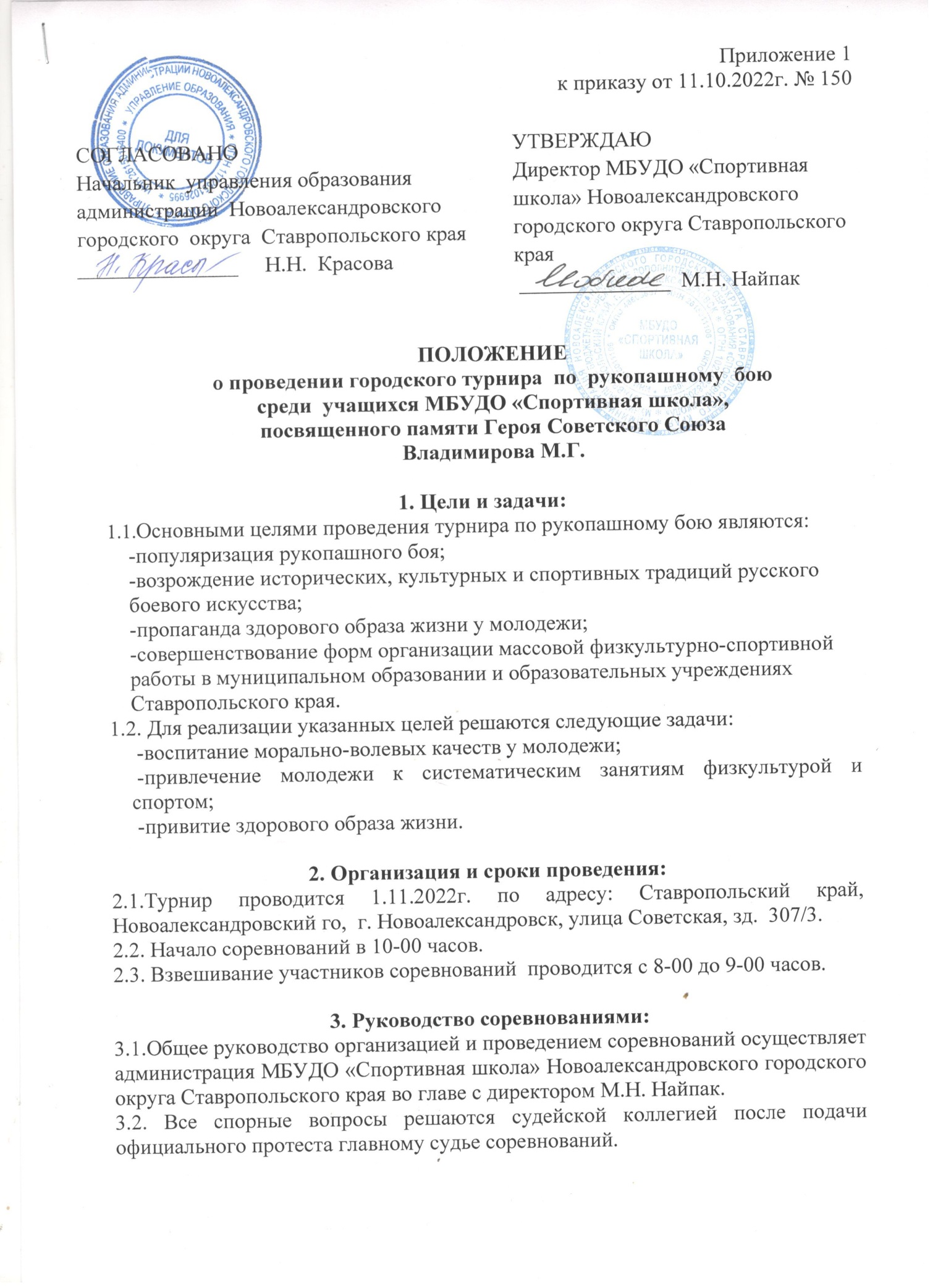 4. Условия проведения соревнования:4.1.Соревнования проводятся по действующим правилам федерации рукопашного боя России. 4.2. Заявка на участие в турнире подается по прибытию в мандатную комиссию. 4.3. Соревнования проводятся в спортивных дисциплинах:7 лет (до21,24,27,30,33,36,39,42,46,50,55,свыше 55кг.)8-9 лет (до24,27,30,33,36,39,42,46,50,55,60,свыше 60кг.)10-11 лет (до27,30,33,36,39,42,46,50,55,60,65,свыше 65кг.)12-13 лет (до30,33,36,39,42,46,50,55,60,65,70,свыше 70кг.)14-15лет (до36,39,42,46,50,55,60,65,70,75,свыше 75кг.)         16-17лет (до42,46,50,55,60,65,70,75,80,свыше 80кг.)                             5.Условия допуска к соревнованиям:Руководитель команды предоставляет в мандатную комиссию именную заявку по установленной форме. Все участники соревнований обязаны иметь при себе страховой медицинский полис и страховку от несчастных случаев на спортивных мероприятиях.  Всем участникам соревнования и их тренерам-преподавателям иметь при себе средства индивидуальной защиты.6. Награждение:6.1. Победители и призёры соревнований, занявшие призовые места в каждой весовой категории, награждаются дипломами и медалями. 7. Финансирование:7.1. Все расходы по проведению соревнований, приобретению призов несет администрация МБУДО «Спортивная школа» Новоалександровского городского округа Ставропольского края. 7.2. Расходы, связанные с участием в соревнованиях, осуществляются за счет командирующих организаций. Подача заявок на участие:8.1.  Предварительные заявки на участие в соревнованиях можно зарегистрировать по телефону МБУДО «Спортивная школа» +7(86544) 2-50-55 или отправить по электронной почте: novoal-dyussh@yandex.ru9.Обеспечение безопасности участников и зрителей:9.1.Спортивное мероприятие проводится на спортивном сооружение, отвечающем требованиям соответствующих правовых актов, действующих на территории Российской Федерации по вопросам обеспечения общественного порядка и безопасности участников и зрителей, а также при условии актов готовности физкультурного или спортивного сооружения к проведению мероприятий, утверждаемых в установленном порядке. 9.2.Оказание скорой медицинской помощи осуществляется в соответствии с приказом Министерства здравоохранения Российской Федерации от 23 октября 2020 г. № 1144н «Об утверждении порядка организации оказания медицинской помощи лицам, занимающимся физической культурой и спортом (в том числе при подготовке и проведении физкультурных мероприятий и спортивных мероприятий), включая порядок медицинского осмотра лиц, желающих пройти спортивную подготовку, заниматься физической культурой и спортом в организациях и (или) выполнить нормативы испытаний (тестов) Всероссийского физкультурно-спортивного комплекса «Готов к труду и обороне» и форм медицинских заключений о допуске к участию физкультурных и спортивных мероприятиях».9.3.Ответственные исполнители: руководитель организации, главный судья соревнований.Положение  является  официальным  вызовом  на  соревнование   